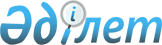 Жұмыс орындар квотасын белгілеу туралы
					
			Күшін жойған
			
			
		
					Шығыс Қазақстан облысы Бесқарағай ауданы әкімдігінің 2015 жылғы 03 қыркүйектегі № 346 қаулысы. Шығыс Қазақстан облысының Әділет департаментінде 2015 жылғы 29 қыркүйекте № 4154 болып тіркелді. Күші жойылды - Шығыс Қазақстан облысы Бесқарағай ауданы әкімдігінің 2016 жылғы 21 шілдедегі № 265 қаулысымен      Ескерту. Күші жойылды - Шығыс Қазақстан облысы Бесқарағай ауданы әкімдігінің 21.07.2016 № 265 қаулысымен.

      РҚАО-ның ескертпесі.

      Құжаттың мәтінінде түпнұсқаның пунктуациясы мен орфографиясы сақталған.

      "Қазақстан Республикасындағы жергілікті мемлекеттік басқару және өзін-өзі басқару туралы" Қазақстан Республикасының 2001 жылғы 23 қаңтардағы Заңының 31-бабы 1-тармағының 14-1), 14-3) тармақшаларына, "Халықты жұмыспен қамту туралы" Қазақстан Республикасының 2001 жылғы 23 қаңтардағы Заңының 7 бабы 5-5), 5-6) тармақшаларына сәйкес, жұмысқа орналасуда қиындық көріп жүрген қылмыстық–атқару инспекциясының пробация қызметінің есебінде тұрған, сондай–ақ бас бостандығынан айыру орындарынан босатылған адамдарды және интернаттық ұйымдарды бітіруші кәмелетке толмағандарды әлеуметтік қорғау мақсатында, оларды жұмыспен қамтамасыз ету үшін, Бесқарағай аудандық әкімдігі ҚАУЛЫ ЕТЕДІ:

      1. Қылмыстық–атқару инспекциясы пробация қызметінің есебінде тұрған адамдар, сондай-ақ, бас бостандығынан айыру орындарынан босатылған адамдар және интернаттық ұйымдарды бітіруші кәмелетке толмағандар үшін жұмыс орындарының жалпы санының бір пайызы мөлшерінде жұмыс орындарының квотасы белгіленсін.

      2. Осы қаулының орындалуына бақылау жасауды өзіме қалдырамын.

      3. Осы қаулы алғашқы ресми жарияланған күнінен кейін он күнтізбелік күн өткен соң қолданысқа енгізіледі.


					© 2012. Қазақстан Республикасы Әділет министрлігінің «Қазақстан Республикасының Заңнама және құқықтық ақпарат институты» ШЖҚ РМК
				
      Аудан әкімінің 

      міндетін атқарушы 

 Е.Рахметуллин 
